 医  疗 广 告 审 查 证 明注：本审查证明原件须与《医疗广告成品样件》审查原件同时使用方具有效力。（注意事项见背面）                   （审查机关盖章）                                   2023年08月24日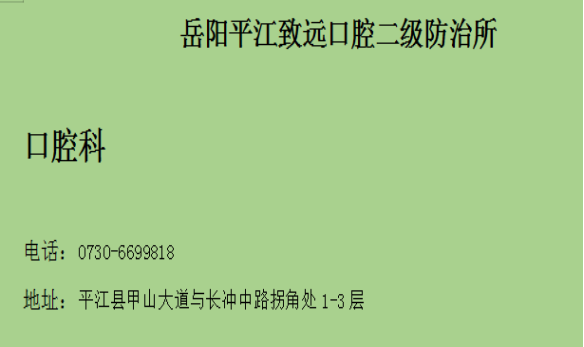 医 疗 机 构第 一 名 称岳阳平江致远口腔二级防治所岳阳平江致远口腔二级防治所岳阳平江致远口腔二级防治所岳阳平江致远口腔二级防治所岳阳平江致远口腔二级防治所岳阳平江致远口腔二级防治所岳阳平江致远口腔二级防治所岳阳平江致远口腔二级防治所岳阳平江致远口腔二级防治所《医疗机构执业许可证》登记号PDY10161-143062615H2112PDY10161-143062615H2112PDY10161-143062615H2112PDY10161-143062615H2112法 定 代 表 人       （主要负责人）            法 定 代 表 人       （主要负责人）            法 定 代 表 人       （主要负责人）            伍石行伍石行《医疗机构执业许可证》登记号PDY10161-143062615H2112PDY10161-143062615H2112PDY10161-143062615H2112PDY10161-143062615H2112身  份  证  号身  份  证  号身  份  证  号432*************14432*************14医疗机构地址平江县甲山大道与长冲中路拐角处1-3层平江县甲山大道与长冲中路拐角处1-3层平江县甲山大道与长冲中路拐角处1-3层平江县甲山大道与长冲中路拐角处1-3层平江县甲山大道与长冲中路拐角处1-3层平江县甲山大道与长冲中路拐角处1-3层平江县甲山大道与长冲中路拐角处1-3层平江县甲山大道与长冲中路拐角处1-3层平江县甲山大道与长冲中路拐角处1-3层所有制形式  私人  私人  私人  私人  私人医疗机构类别医疗机构类别医疗机构类别口腔病防治所诊 疗 科 目口腔科******口腔科******口腔科******口腔科******口腔科******口腔科******口腔科******口腔科******口腔科******床位数00接诊时间08:30-17:3008:30-17:3008:30-17:30联 系 电 话联 系 电 话07306699818广 告 发 布媒 体 类 别网络 网络 网络 网络 网络 网络 广告时长（影视、声音）广告时长（影视、声音）0秒审 查 结 论审 查 结 论按照《医疗广告管理办法》(国家工商行政管理总局、卫生部令第26号，2006年11月10日发布)的有关规定，经审查，同意发布该医疗广告（具体内容和形式以经审查同意的广告成品样件为准）。本医疗广告申请受理号：20230052号按照《医疗广告管理办法》(国家工商行政管理总局、卫生部令第26号，2006年11月10日发布)的有关规定，经审查，同意发布该医疗广告（具体内容和形式以经审查同意的广告成品样件为准）。本医疗广告申请受理号：20230052号按照《医疗广告管理办法》(国家工商行政管理总局、卫生部令第26号，2006年11月10日发布)的有关规定，经审查，同意发布该医疗广告（具体内容和形式以经审查同意的广告成品样件为准）。本医疗广告申请受理号：20230052号按照《医疗广告管理办法》(国家工商行政管理总局、卫生部令第26号，2006年11月10日发布)的有关规定，经审查，同意发布该医疗广告（具体内容和形式以经审查同意的广告成品样件为准）。本医疗广告申请受理号：20230052号按照《医疗广告管理办法》(国家工商行政管理总局、卫生部令第26号，2006年11月10日发布)的有关规定，经审查，同意发布该医疗广告（具体内容和形式以经审查同意的广告成品样件为准）。本医疗广告申请受理号：20230052号按照《医疗广告管理办法》(国家工商行政管理总局、卫生部令第26号，2006年11月10日发布)的有关规定，经审查，同意发布该医疗广告（具体内容和形式以经审查同意的广告成品样件为准）。本医疗广告申请受理号：20230052号按照《医疗广告管理办法》(国家工商行政管理总局、卫生部令第26号，2006年11月10日发布)的有关规定，经审查，同意发布该医疗广告（具体内容和形式以经审查同意的广告成品样件为准）。本医疗广告申请受理号：20230052号按照《医疗广告管理办法》(国家工商行政管理总局、卫生部令第26号，2006年11月10日发布)的有关规定，经审查，同意发布该医疗广告（具体内容和形式以经审查同意的广告成品样件为准）。本医疗广告申请受理号：20230052号本审查证明有效期:壹年（自2023年08月24日起，至2024年08月23日止）本审查证明有效期:壹年（自2023年08月24日起，至2024年08月23日止）本审查证明有效期:壹年（自2023年08月24日起，至2024年08月23日止）本审查证明有效期:壹年（自2023年08月24日起，至2024年08月23日止）本审查证明有效期:壹年（自2023年08月24日起，至2024年08月23日止）本审查证明有效期:壹年（自2023年08月24日起，至2024年08月23日止）本审查证明有效期:壹年（自2023年08月24日起，至2024年08月23日止）本审查证明有效期:壹年（自2023年08月24日起，至2024年08月23日止）本审查证明有效期:壹年（自2023年08月24日起，至2024年08月23日止）本审查证明有效期:壹年（自2023年08月24日起，至2024年08月23日止）医疗广告审查证明文号:      湘.岳医广【2023】第0824-0052号医疗广告审查证明文号:      湘.岳医广【2023】第0824-0052号医疗广告审查证明文号:      湘.岳医广【2023】第0824-0052号医疗广告审查证明文号:      湘.岳医广【2023】第0824-0052号医疗广告审查证明文号:      湘.岳医广【2023】第0824-0052号医疗广告审查证明文号:      湘.岳医广【2023】第0824-0052号医疗广告审查证明文号:      湘.岳医广【2023】第0824-0052号医疗广告审查证明文号:      湘.岳医广【2023】第0824-0052号医疗广告审查证明文号:      湘.岳医广【2023】第0824-0052号医疗广告审查证明文号:      湘.岳医广【2023】第0824-0052号